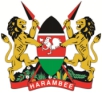 THE 41ST SESSION OF THE UNIVERSAL PERIODIC REVIEW (UPR)KENYA’S STATEMENT ON INDIAMr. President,Kenya warmly welcomes the distinguished delegation of India to this 4th Cycle of UPR process.We welcome the presentation of its National Report and applaud enactment of the Transgender Persons Act, 2019 to combat discrimination of Transgender and intersex persons and urge the government to fully effect its implementation.We recommend the following for consideration: Expand the scope of the right of Children to free and compulsory education in school curriculum and identify and address school dropouts Take additional steps to implement social and economic rural development programmes, to benefit the rural poor, especially women and childrenWe wish the delegation of India a successful UPR process.I thank you